Виконання навантажувально-розвантажувальних робіт вантажопідіймальними кранами та машинамиНавантажувально-розвантажувальні роботи повинні проводитися під керівництвом працівника, відповідального за безпечне проведення робіт, або іншого призначеного суб’єктом господарювання працівника, відповідального за безпечне проведення навантажувально-розвантажувальних робіт.Зазначеним працівникам необхідно:визначити спосіб навантажування і розвантажування;визначити масу вантажу і її відповідність вантажопідіймальності вантажопідіймального крана, машини чи мобільного підйомника;перевірити справність знімних вантажозахоплювальних пристроїв і засобів індивідуального захисту, а також відповідність знімних вантажозахоплювальних пристроїв масі та виду вантажів, що переміщуються;здійснити розміщення працівників у робочій зоні та шляхи їх пересування під час навантажувально-розвантажувальних робіт;установити порядок обміну сигналами (словесними чи за допомогою рук) між стропальником, що подає сигнали, і машиністом вантажопідіймального крана, машини чи мобільного підйомника під час проведення робіт;провести інструктаж працівникам перед початком робіт.7. Перед підійманням і переміщенням вантажів мають бути перевірені:справність знімних вантажозахоплювальних пристроїв;наявність на них клейм, бирок із позначенням дати випробування і вантажопідіймальності;стійкість вантажу і правильність його стропування;відсутність предметів, що перешкоджають переміщенню вантажів.Стропування великогабаритних вантажів (металевих, залізобетонних конструкцій) необхідно здійснювати за спеціальні пристрої, стропувальні вузли або позначені місця залежно від положення центра ваги і маси вантажу.Під час переміщення вантажу вантажопідіймальним краном, машиною чи мобільним підйомником перебування працівників на вантажі та під вантажем, а також у зоні його ймовірного падіння забороняється.Не допускається виконувати навантажувально-розвантажувальні роботи з небезпечними вантажами у разі виявлення несправної тари, а також за відсутності на ній марковання і попереджувальних написів. Підіймання та переміщення дрібноштучних і сипких вантажів має здійснюватися в спеціально призначеній для цього тарі, що унеможливлює висипання або випадання окремих вантажів. Підіймання цегли на піддонах без огорожі дозволяється здійснювати під час навантажування та розвантажування автомобілів (на платформу чи з платформи на землю) за умови видалення людей із зони переміщення вантажу.Навантаження (розвантаження) великовагових і довгомірних вантажів необхідно здійснювати за відсутності працівників у кабіні і в кузові транспортного засобу, що перебуває під завантаженням (розвантаженням).Не допускається підтримувати, розвертати та направляти вантаж, що перебуває у підвішеному положенні, безпосередньо руками. Виконання цих робіт необхідно здійснювати за допомогою відвідного гака або мотузки, прикріпленої до вантажу.Висота штабеля і стелажа металопрокату та довгомірного вантажу повинна визначатися залежно від роду матеріалу, допустимого навантаження на одиницю площі підлоги і схеми укладання вантажу, розробленої та затвердженої суб’єктом господарювання.25. Під час укладання вантажу в штабелі і стелажі необхідно між пачками і в’язками укладати дерев’яні або металеві прокладки прямокутного перетину товщиною не менше ніж 40 мм для можливості звільнення строп. Кінці прокладок не повинні виступати за межі штабеля і стелажа більше ніж на 100 мм.Під час складування прокату круглого перетину необхідно встановлювати упори, підпірки або кріплення, що унеможливлюють падіння або скочування прокату зі штабеля або стелажа.27. Труби повинні укладатися в такий спосіб:діаметром до 0,3 м - у штабель заввишки до 3 м на підкладках і прокладках з кінцевими упорами;діаметром понад 0,3 м - у штабель заввишки до 3 м в "сідло" без прокладок. Нижній ряд труб у цьому разі має бути покладений на прокладки та укріплений інвентарними металевими башмаками або кінцевими упорами.Укладання труб вздовж рейок підкранових і залізничних колій забороняється.Розвантаження лісоматеріалів з піввагона і навантаження в автомобілі вантажопідіймальними кранами, оснащеними гнучкими стропами, здійснюється бригадою у складі машиніста крана (кранівника) і чотирьох стропальників.32. Перед розвантаженням круглого лісу працівник, відповідальний за безпечне виконання робіт вантажопідіймальними кранами, зобов’язаний оглянути стан кожного штабеля, правильність розміщення і кріплення вантажу (круглого лісу, пиломатеріалів), що розташований вище за верхній пояс кузова піввагона (далі - "шапки").33. Для зачеплення вантажів у піввагоні стропальники піднімаються у вагон за допомогою переносної драбини з крюками, якими вона закріплюється за борт піввагона, або по скобах-поручнях.34. Зачеплення круглого лісу здійснюється не ближче ніж 0,5 м від кінців колод.Розвантаження круглого лісу і пиломатеріалів здійснюється на площадки, розміщені перпендикулярно до осі шляху і захищені з кожного боку двома стовпами, або він укладається в стелажі завширшки 3 м і висотою штабеля не більше ніж 3 м.44. Розміщення вантажу має забезпечувати стійке положення штабеля.45. Лісоматеріали укладаються на підкладки з розділенням кожної пачки за висотою прокладками через 1 м.СИГНАЛИ,які подають за допомогою рук, що застосовуються під час переміщення вантажів вантажопідіймальними кранамиВиконання робіт вантажопідіймальними кранами та мобільними підйомниками поблизу Ввідно-розподільних устроїв  і в охоронних зонах ПЛ та їх відгалуженняхУстановлення та робота крана стрілового типу та мобільного підйомника біля охоронної зони ПЛ на відстані менше 40 м від ВРУ і крайнього проводу ПЛ напругою понад 42 В, до неогороджених струмовідних частин електроустановок, що можуть перебувати під напругою, а також роботи поблизу ліній електропередачі вантажопідіймальних кранів і мобільних підйомників, що використовуються для обслуговування і ремонту цих ліній, проводиться лише за нарядом-допуском на проведення робіт вантажопідіймальним краном і мобільним підйомником поблизу повітряних ліній електропередачі ДОПУСТИМА ВІДСТАНЬ  до струмопровідних частин ВРУ та ПЛ, що перебувають під напругоюРобота вантажопідіймального крана (підйомника) поблизу ПЛ і ВРУ проводиться під безпосереднім керівництвом працівника, відповідального за безпечне проведення робіт, який визначає місце встановлення вантажопідіймального крана (підйомника) відповідно до ПВР або технологічної карти на виконання робіт, забезпечує виконання передбачених нарядом-допуском умов роботи та робить запис до вахтового журналу машиніста про можливість виконання робіт.У разі виконання робіт на струмовідних частинах, що потребують знімання напруги, необхідно відключити:струмовідні частини, на яких виконуватиметься робота;неогороджені струмовідні частини, ВРУ та ПЛ, які знаходяться під напругою і до яких можливе наближення людей, частин вантажопідіймального крана, мобільного підйомника в робочому та транспортному положеннях, від стропів інших знімних вантажозахоплювальних пристроїв і вантажів на відстань меншу, ніж допустима відстань до струмопровідних частин ВРУ та ПЛ, що перебувають під напругою, зазначена в додатку 2 до цих Правил.4. Вантажопідіймальні крани стрілового типу та мобільні підйомники на пневмоколісному ходу, що перебувають у зоні впливу електричного поля, необхідно заземлювати. Під час їх пересування у цій зоні для знімання наведеного потенціалу слід застосовувати металевий ланцюг, що приєднаний до шасі або кузова і торкається землі.5. Заправляти вантажопідіймальні крани та мобільні підйомники пальними та мастильними матеріалами необхідно поза зоною впливу електричного поля.Установлення і робота вантажопідіймальних кранів і мобільних підйомників під проводами ПЛ, що перебувають під напругою, не дозволяється.У разі зіткнення стріли або робочої платформи підйомника із струмовідними частинами, що перебувають під напругою, машиніст повинен ужити заходів щодо швидкого розриву контакту, що виник, і відвести рухому частину підйомника від струмовідних частин на відстань, не меншу ніж допустима відстань до струмопровідних частин ВРУ та ПЛ, що перебувають під напругою, зазначену в додатку 2 до цих Правил.Забороняється спускатись з підйомника на землю або підніматись на нього, а також доторкатись до нього, стоячи на землі, якщо підйомник перебуває під напругою.Машиніст зобов’язаний попередити працівників, які його оточують, про те, що підйомник перебуває під напругою.У разі загоряння вантажопідіймального крана чи мобільного підйомника, що перебуває під напругою, водій (машиніст) повинен зіскочити на землю, з’єднавши ноги, і водночас, не доторкаючись руками до машини, віддалитися від неї на відстань не менше ніж 8 м, пересуваючи ступні по землі і не відриваючи їх одну від одної.Є вимоги до гальм, коліс, гаків, канатів, ланцюгів, блоків, електричного і гідравлічного обладнання, інших механізмів та деталей. ОпераціяРисунокСигналПідняти вантаж або гак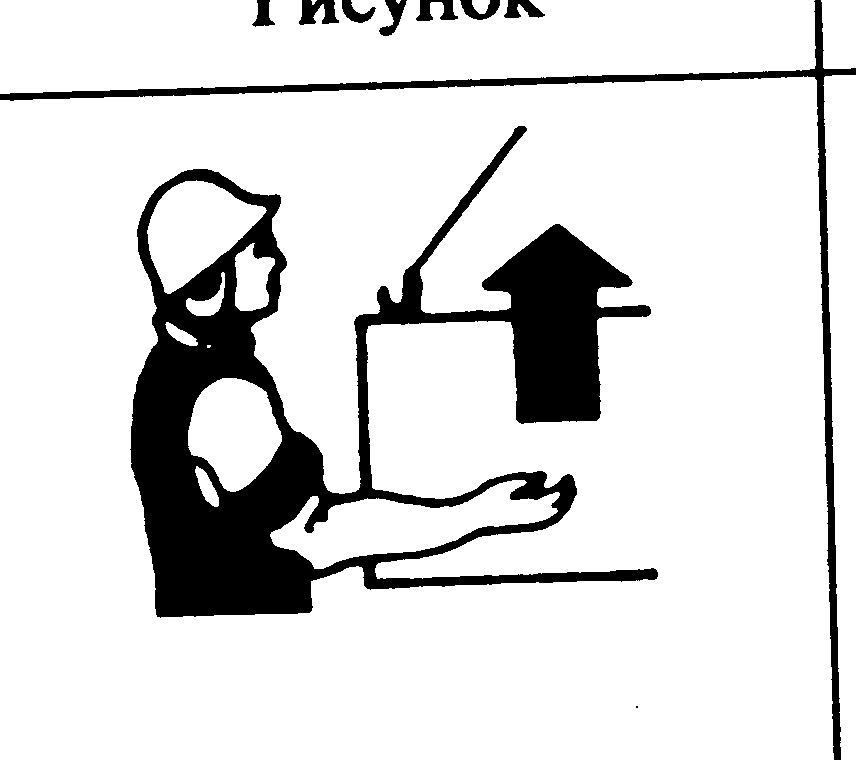 Переривчастий рух рукою вгору на рівні пояса, долоня повернута догори, рука зігнута в ліктіОпустити вантаж або гак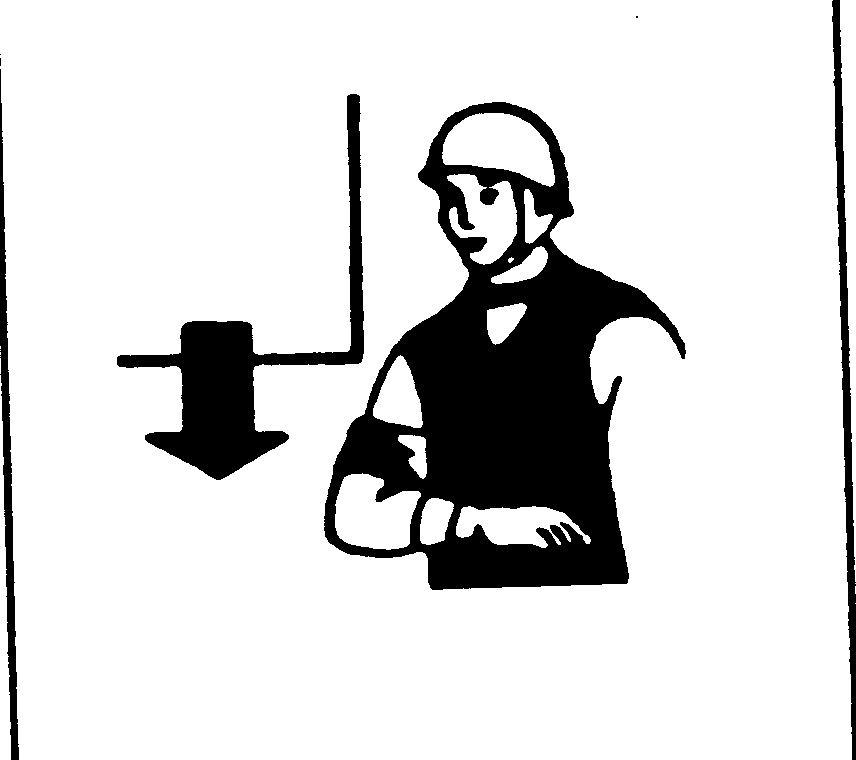 Переривчастий рух рукою вниз перед грудьми, долоня повернута донизу, рука зігнута в ліктіПересунути кран (міст)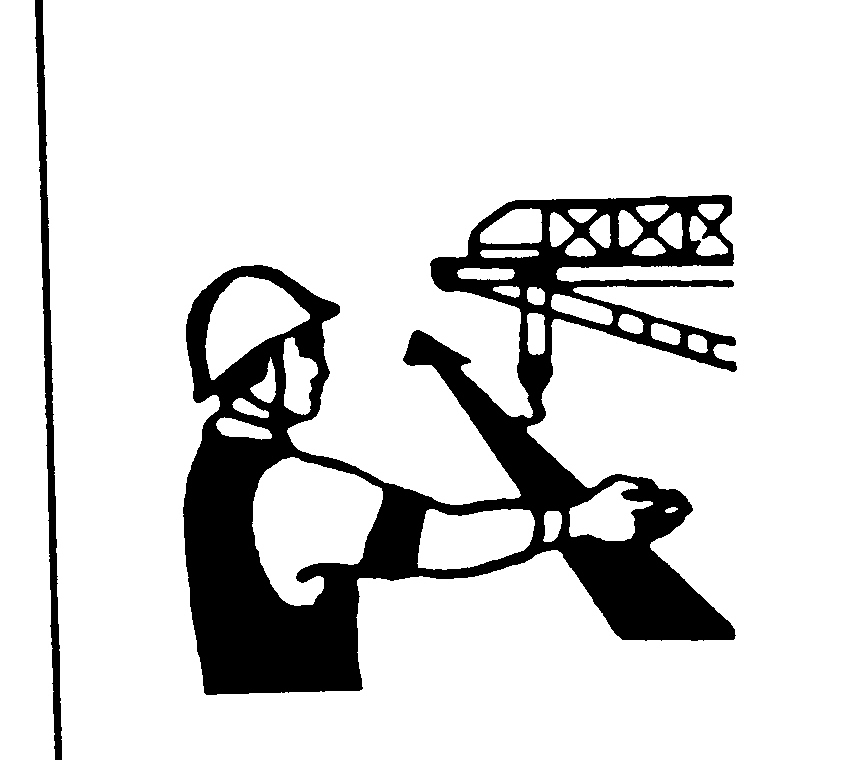 Рух витягнутою рукою, долоня повернута в бік  потрібного рухуПересунути візок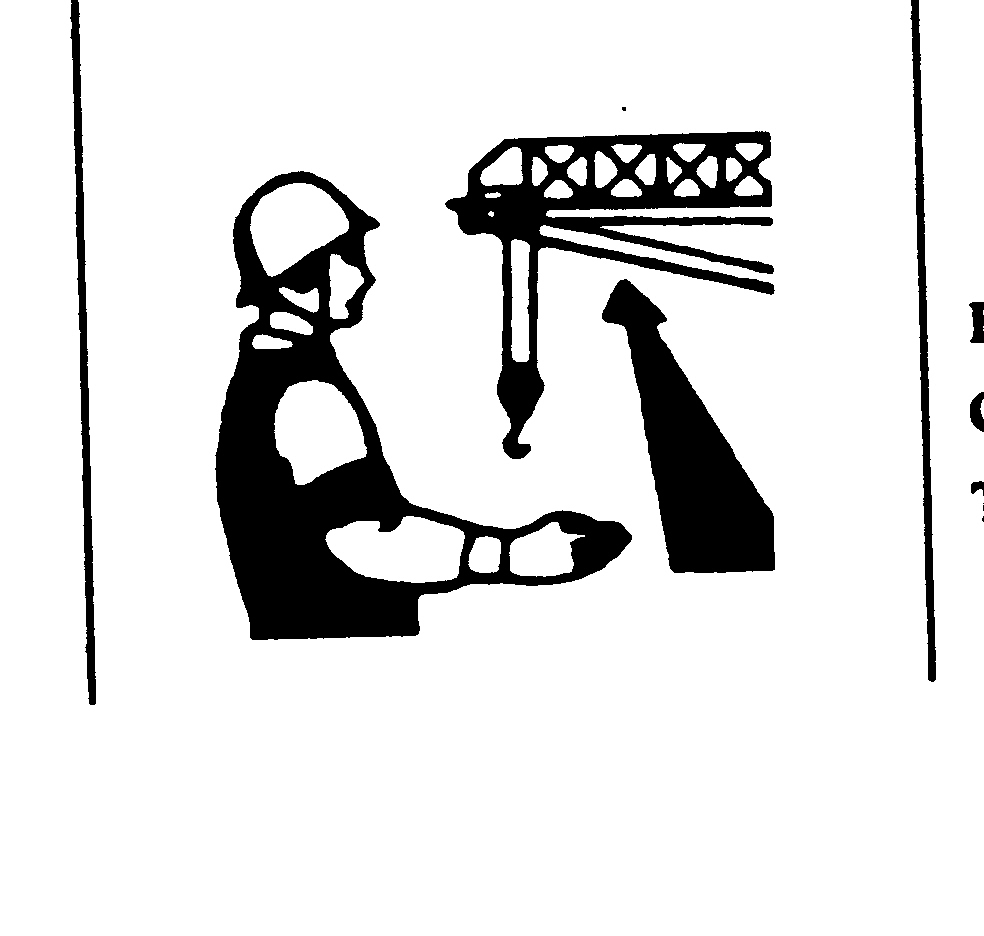 Рух зігнутою в лікті рукою, долоня повернута в бік  необхідного руху візкаПовернути стрілу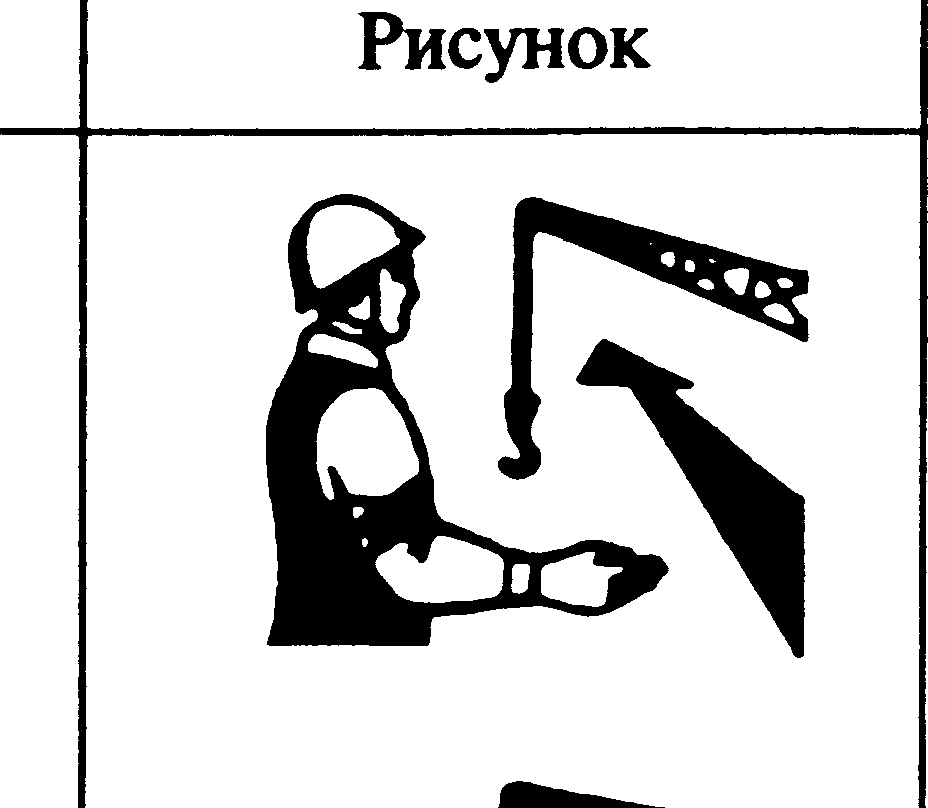 Рух зігнутою в лікті рукою, долоня повернута в бік потрібного руху стрілиПідняти стрілу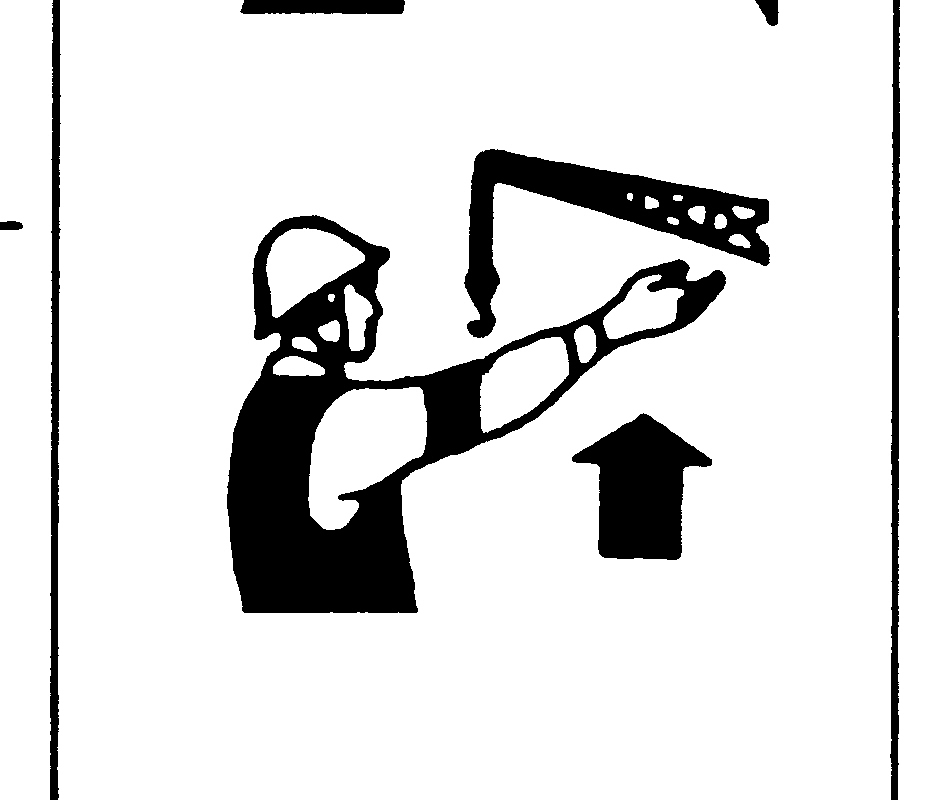 Рух угору простягнутою рукою, попередньо опущеною у вертикальне положення, долоня розкритаОпераціяРисунокСигналОпустити стрілу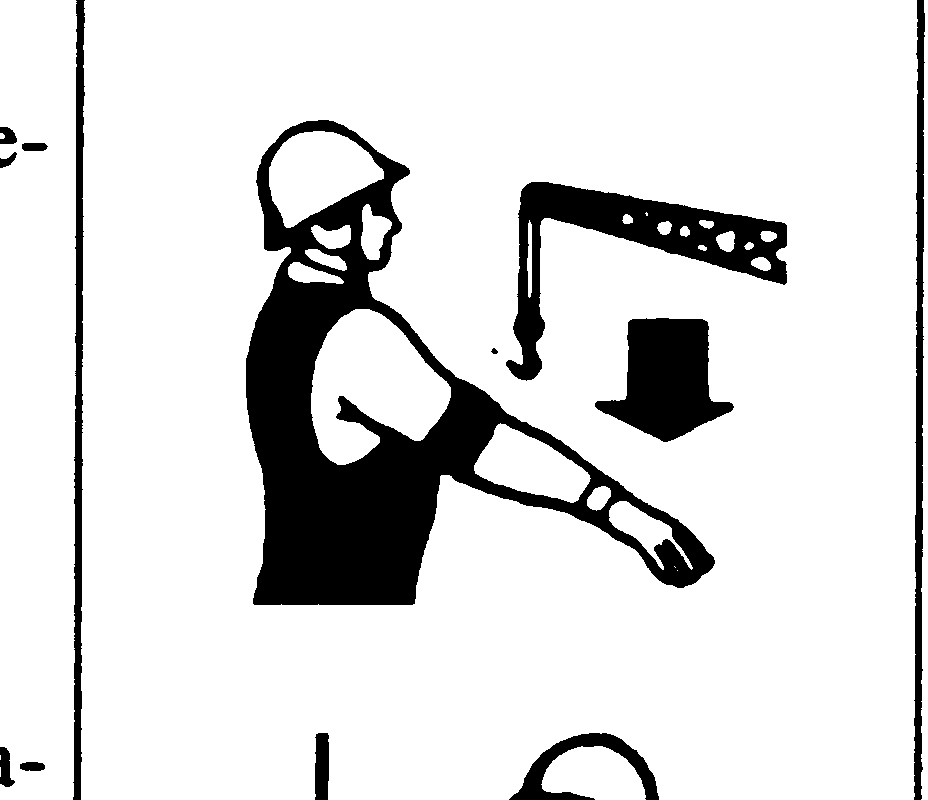 Рух униз простягнутою рукою, попередньо піднятою у вертикальне положення, долоня розкритаСтоп (припинити підіймання або пересування)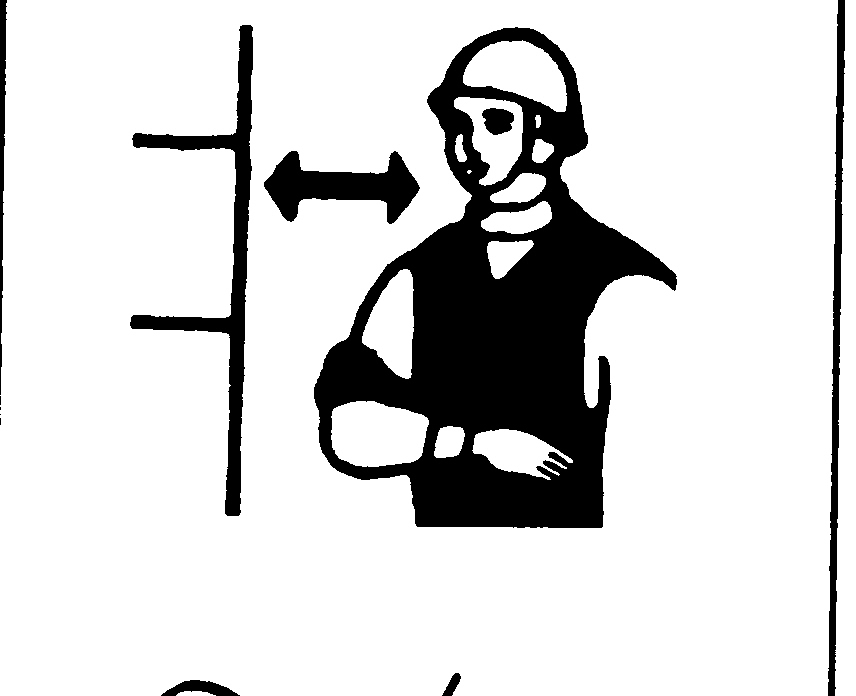 Різкий рух рукою праворуч і ліворуч на рівні пояса, долоня повернута донизуОбережно (застосовується перед подаванням будь-якого із зазначених вище сигналів за необхідності   незначного  переміщення)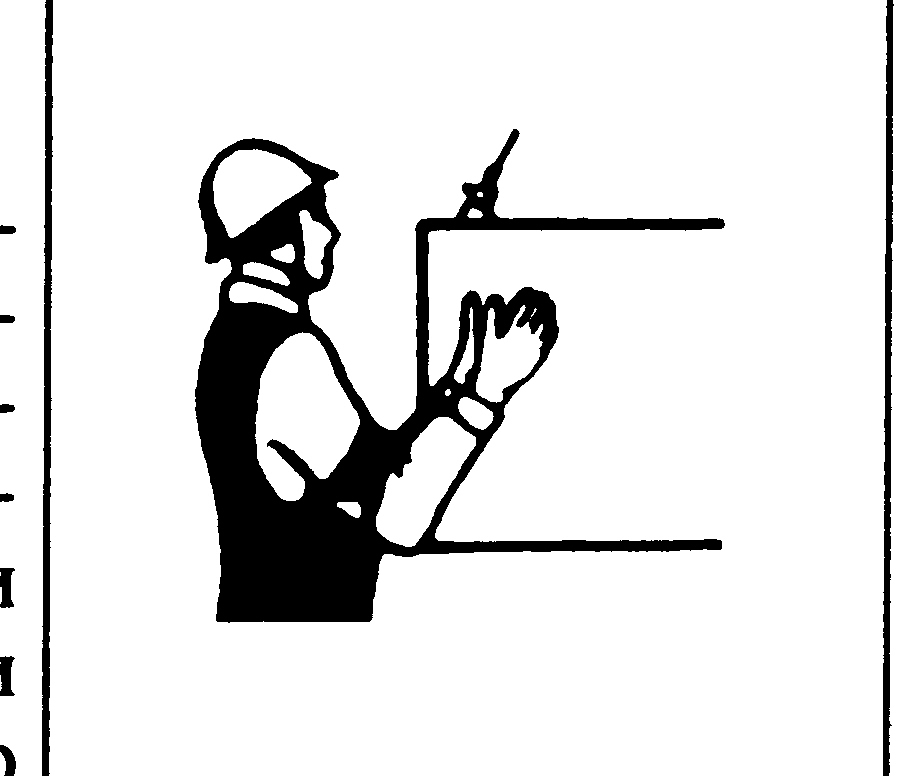 Кисті рук повернуті долонями  одна  до іншої на невеликій відстані, руки  підняті догориУвага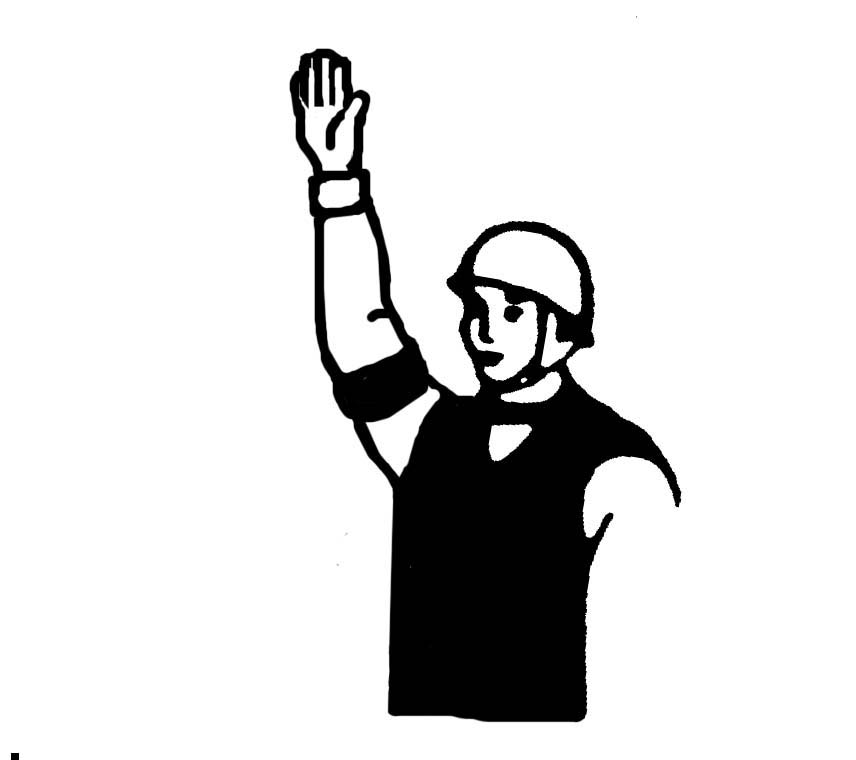 Одна рука опущена донизу, інша витягнута догори і залишається нерухомоюРобота закінчена, кран звільнений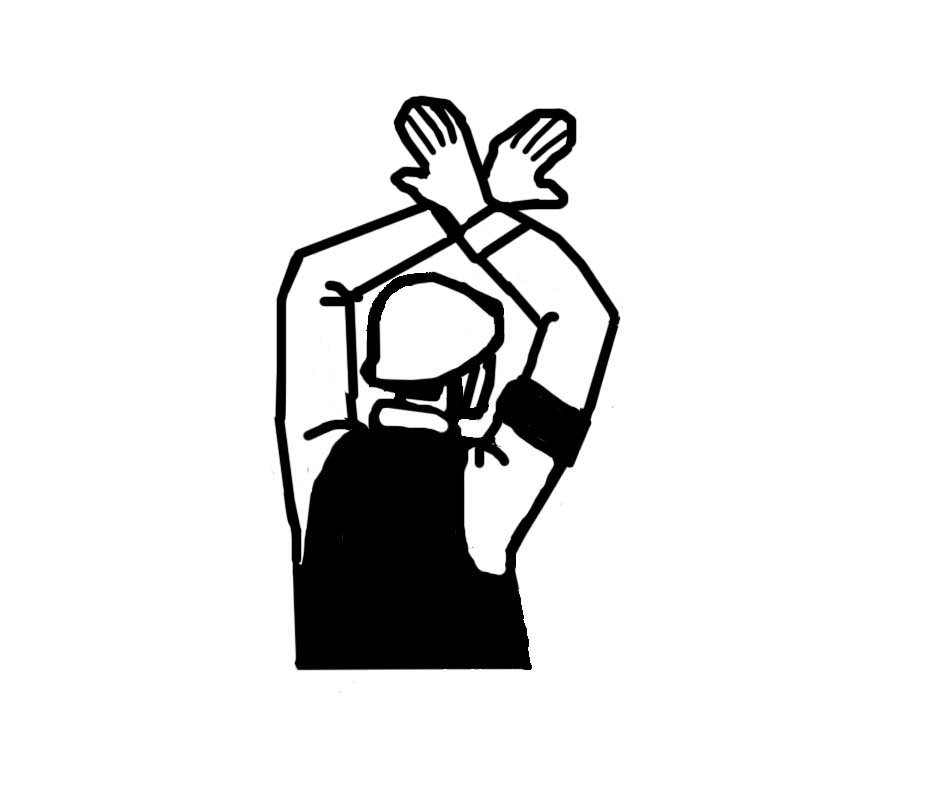 Руки схрещені над головоюНапруга, кВВідстань від частин вантажопідіймального крана, мобільного підйомника в робочому та транспортному положеннях від стропів інших знімних вантажозахоплювальних пристроїв і вантажів, мДо 1, 6, 10, 20, 35;1,060, 110;1,5150;2,0220;2,5330;3,5400, 500;4,5750;6,0800 постійного струму4,5